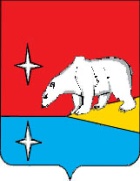 СОВЕТ  ДЕПУТАТОВГОРОДСКОГО ОКРУГА ЭГВЕКИНОТР Е Ш Е Н И Еот 22 марта  2024 г.	                       	    	 № 46             			       п. ЭгвекинотО внесении изменений в Устав городского округа Эгвекинот	В целях приведения Устава городского округа Эгвекинот в соответствие с изменениями, внесенными в Федеральный закон от 6 октября 2003 г. № 131-ФЗ «Об общих принципах организации местного самоуправления в Российской Федерации», принимая во внимание результаты публичных слушаний, а также требования Федерального закона от      21 июля 2005 г. № 97-ФЗ «О государственной регистрации уставов муниципальных образований», Совет депутатов городского округа Эгвекинот	Р Е Ш И Л:        	1. Внести в Устав городского округа Эгвекинот, принятый Решением Совета депутатов Иультинского муниципального района от 12 ноября 2015 г. № 145, зарегистрированный Управлением Министерства юстиции Российской Федерации по Магаданской области и Чукотскому автономному округу (Свидетельство о государственной регистрации от             15 декабря 2016 г. №  Ru873040002015001), изменения согласно приложению к настоящему решению.	2. Направить настоящее решение в Управление Министерства юстиции Российской Федерации по Магаданской области и Чукотскому автономному округу для государственной регистрации.	3. После государственной регистрации настоящее решение обнародовать в местах, определенных Уставом городского округа Эгвекинот.Изменения в Устав городского округа ЭгвекинотСтатью 6 изложить в следующей редакции:«Статья 6. Муниципальные правовые акты городского округа1. Систему муниципальных правовых актов городского округа образуют:1) Устав городского округа Эгвекинот Чукотского автономного округа (далее - Устав);2) решения, принимаемые на местном референдуме(сходе граждан);3) решения и иные правовые акты Совета депутатов городского округа Эгвекинот (далее - Совет депутатов);4) постановления и распоряжения Главы городского округа Эгвекинот (далее - Глава городского округа);5) постановления и распоряжения Администрации городского округа Эгвекинот (далее - Администрация городского округа);6) правовые акты иных органов и должностных лиц городского округа.2. Устав и оформленные в виде правовых актов решения, принятые на местном референдуме (сходе граждан), являются актами высшей юридической силы в системе муниципальных правовых актов, имеют прямое действие и применяются на всей территории городского округа.Иные муниципальные правовые акты не должны противоречить настоящему Уставу и правовым актам, принятым на местном референдуме (сходе граждан).Муниципальные правовые акты вступают в силу в порядке, установленном настоящим уставом, за исключением нормативных правовых актов Совета депутатов о налогах и сборах, которые вступают в силу в соответствии с Налоговым кодексом Российской Федерации.Муниципальные нормативные правовые акты, затрагивающие права, свободы и обязанности человека и гражданина, муниципальные нормативные правовые акты, устанавливающие правовой статус организаций, учредителем которых выступает муниципальное образование, а также соглашения, заключаемые между органами местного самоуправления, вступают в силу после их официального обнародования.Иные муниципальные правовые акты органов местного самоуправления и должностных лиц органов местного самоуправления городского округа вступают в силу с момента подписания, если иной порядок вступления их в силу не установлен в самих муниципальных правовых актах. Исключение составляют муниципальные правовые акты, содержащие сведения, составляющие государственную тайну, или сведения конфиденциального характера, порядок опубликования (обнародования) которых определяется законами Российской Федерации и законами Чукотского автономного округа.Под обнародованием муниципального правового акта, в том числе соглашения, заключенного между органами местного самоуправления, понимается официальное опубликование муниципального правового акта.Дополнительным способом обнародования является размещение муниципального правового акта в следующих местах, доступных для неограниченного круга лиц:- Администрация городского округа Эгвекинот;- административные здания уполномоченных Главы Администрации городского округа в селах: Амгуэма, Ванкарем, Конергино, Рыркайпий, Уэлькаль, Нутэпэльмен;- муниципальное автономное учреждение культуры "Централизованная библиотечная система городского округа Эгвекинот".Для дополнительного обнародования муниципальных правовых актов и соглашений органы местного самоуправления вправе также использовать портал Министерства юстиции Российской Федерации "Нормативные правовые акты в Российской Федерации" (http://pravo-minjust.ru, http://право-минюст.рф, регистрация в качестве сетевого издания: Эл N ФС77-72471 от 05.03.2018). В случае опубликования (размещения) полного текста муниципального правового акта на портале, объемные графические и табличные приложения к нему в печатном издании округа могут не приводиться. Официальным опубликованием муниципального правового акта, в том числе соглашения, заключенного между органами местного самоуправления, считается первое размещение его полного текста в сетевом издании – городской округ Эгвекинот, доменное имя сайта в информационно-телекоммуникационной сети «Интернет» -XN—B1ABHMJTH6AZG.XN—P1AI (ЭГВЕКИНОТ.РФ), зарегистрированного 29 января 2020 г. серия Эл № ФС77-77726.Официальным опубликованием решения Совета депутатов городского округа Эгвекинот о бюджете городского округа Эгвекинот считается первая публикация его полного текста в периодическом печатном издании газете «Крайний Север» (ведомственное приложение к ней).8.  Муниципальные правовые акты, включая сведения о внесении в них изменений и признании их утратившими силу, подлежат обнародованию путем официального опубликования в сетевом издании – городской округ Эгвекинот.9. Муниципальные правовые акты, в том числе оформленные в виде правовых актов решения, принятые на местном референдуме (сходе граждан), подлежат включению в регистр муниципальных нормативных правовых актов Чукотского автономного округа.10. Проекты муниципальных нормативных правовых актов городского округа, устанавливающие новые или изменяющие ранее предусмотренные муниципальными нормативными правовыми актами обязательные требования для субъектов предпринимательской и иной экономической деятельности, обязанности для субъектов инвестиционной деятельности, подлежат оценке регулирующего воздействия, проводимой органами местного самоуправления городского округа в порядке, установленном муниципальными нормативными правовыми актами в соответствии с законом Чукотского автономного округа, за исключением:1) проектов нормативных правовых актов Совета депутатов, устанавливающих, изменяющих, приостанавливающих, отменяющих местные налоги и сборы;2) проектов нормативных правовых актов Совета депутатов, регулирующих бюджетные правоотношения;3) проектов нормативных правовых актов, разработанных в целях ликвидации чрезвычайных ситуаций природного и техногенного характера на период действия режимов чрезвычайных ситуаций.11. Муниципальные правовые акты могут быть отменены или их действие может быть приостановлено органами местного самоуправления или должностными лицами местного самоуправления, принявшими (издавшими) соответствующий муниципальный правовой акт, в случае упразднения таких органов или соответствующих должностей либо изменения перечня полномочий указанных органов или должностных лиц - органами местного самоуправления или должностными лицами местного самоуправления, к полномочиям которых на момент отмены или приостановления действия муниципального правового акта отнесено принятие (издание) соответствующего муниципального правового акта, а также судом; а в части, регулирующей осуществление органами местного самоуправления отдельных государственных полномочий, переданных им федеральными законами и законами Чукотского автономного округа, - уполномоченным органом государственной власти Чукотского автономного округа.12. Порядок установления и оценки применения содержащихся в муниципальных нормативных правовых актах обязательных требований, которые связаны с осуществлением предпринимательской и иной экономической деятельности и оценка соблюдения которых осуществляется в рамках муниципального контроля, привлечения к административной ответственности, предоставления лицензий и иных разрешений, аккредитации, иных форм оценки и экспертизы (далее - обязательные требования), определяется муниципальными нормативными правовыми актами с учетом принципов установления и оценки применения обязательных требований, определенных Федеральным законом от 31 июля 2020 года № 247-ФЗ «Об обязательных требованиях в Российской Федерации».В статью 7:пункт 15 изложить в следующей редакции:«15) организация мероприятий по охране окружающей среды в границах городского округа, в том числе организация и проведение в соответствии с законодательством в области охраны окружающей среды общественных обсуждений планируемой хозяйственной и иной деятельности на территории соответствующего городского округа»(пункт 15 части 1 статьи 7 вступает в силу с 1 сентября 2024 г.)в пункте 34 части 1 слова «создание, развитие и обеспечение охраны лечебно-оздоровительных местностей и курортов местного значения на территории городского округа Эгвекинот, а также»  исключить.(пункт 34 части 1 статьи 7 в указанной редакции вступает в силу с 1 сентября 2024 г.)пункт 39 части 1 дополнить словами следующего содержания:«а также правил использования водных объектов для рекреационных целей;».3. Пункт 9 части 5 статьи 32 изложить в следующей редакции:	«9) учреждает печатное средство массовой информации и (или) сетевое издание для обнародования муниципальных правовых актов, доведения до сведения жителей муниципального образования официальной информации;».Абзац первый статьи 77 изложить в следующей редакции:«Устав городского округа, решение о внесении изменений и дополнений в устав городского округа подлежат обнародованию путем официального опубликования в сетевом издании – городской округ Эгвекинот и  дополнительно  в местах, определенных настоящим Уставом, после их государственной регистрации и вступают в силу после их официального обнародования.. Глава городского округа обязан обнародовать зарегистрированные Устав городского округа, решение о внесении изменений и дополнений в Устав городского округа в течение семи дней со дня поступления из Управления Министерства юстиции Российской Федерации по Магаданской области и Чукотскому автономному округу уполномоченного федерального органа исполнительной власти в сфере регистрации Уставов муниципальных образований уведомления о включении сведений об Уставе городского округа, решении о внесении изменений в Устав городского округа в государственный реестр Уставов муниципальных образований Чукотского автономного округа, предусмотренного частью 6 статьи 4 Федерального закона от 21 июля 2005 года № 97-ФЗ «О государственной регистрации уставов муниципальных образований».Глава                                                                                  городского округа Эгвекинот       Председатель Совета депутатов                 городского округа Эгвекинот                         Н.М. Зеленская                                                Н.С. ШаповаловаПриложениек решению Совета депутатовгородского округа Эгвекинотот 22 марта 2024 г. № 46